PROFIL UKM OLAHRAGA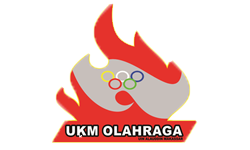 A.    PendahuluanUKM OLAHRGA resmiberdiripadatanggal 8 mei 2013 berlandaskansemangat yang tinggidari 8 ketuacabangolahraagasebagaipenggagasawaldan demi memajukanperkembanganolahraga di UIN ALAUDDIN MAKASSAR,darihasilbeberapa kali rapt internal di utusuntukmajutigadelegasidaricabangolahragasepakbola,futsal,danbasketUKMOlahraga UIN ALAUDDIN MAKASSAR adalahsalahsatu Unit KegiatanMahasiswa yang bergerakpadapengembanganbakatdanminatmahasiswa UNM dalambidangOlahraga. Olehkarenanyasetiapmahasiswabaik yang tidakbernaungmaupun yang bernaungdibawahnya, memilikipeluangdanhak yang samauntukbergelutpadasalahsatu UKM ini. Karena Unit KegiatanMahasiswaterkhususnya UKM olahragaadalahrepresentasiataupunperwakilandarifakultas yang ada di UniversitasNegeri Makassar. Tapi, untukbergelutdidalamnyaMahasiswatidaksecaralangsungmasukbegitusaja, tapiharusmelaluljenjangkhusus yang tidakadabedanyadenganpenjaringan yang dilakukanoleh UKM-UKM yang lainnya, yakniharusmelalui DIKLATSAR (Pendidikan  LatihanDasardanManajemenKeolahragaan). Keranainiadalahprasyaratutama yang harusdiikutiolehmahasiswauntukbergelut di dalamnya, sehinggasecaraotomatismenjadianggota UKM OlahragaUniversitasNegeri Makassar.B.     SejarahSingkatUKM OLAHRGA resmiberdiripadatanggal 8 mei 2013 berlandaskansemangat yang tinggidari 8 ketuacabangolahraagasebagaipenggagasawaldan demi memajukanperkembanganolahraga di UIN ALAUDDIN MAKASSAR,darihasilbeberapa kali rapt internal di utusuntukmajutigadelegasidaricabangolahragasepakbola,futsal,danbasketUKMOlahraga UIN ALAUDDIN MAKASSARPertama kali UKM Olahragaadalahhasildaripemikiranbeberapamahasiswa yang senantiasainginmengembangkandanmemajukanbidangOlahraga yang ada di UniversitasISLAM Negeri ALAUDDIN Makassar. KarenamerekamerasapengembanganOlahragaitusangatperludan demi terwujudnyakampus yang bersatudanberjiwasportifdalamsetiaptindakanmaupunolahraga. Mahasiswa yang pertama kali mencetusnyaadalahRAHMAT AL-MU’ARIF(sebagaiketuapertama)itusendiri. Pertama kali UKM OlahragamemilikisekretariatdiUIN ALAUDDIN kampus 1, tetapikarenasemua UKM dikampus II UIN ALAUDDIN (SAMATA)sehinggaakhirnya UKM OlahragaberpindahTempat di JL.HM.YASIN LIMPO tepatmya di gedung PKM LANTAI II.Padamulanya UKM Olahragainimemilikisedikitpersonil, sehinggamerekadudukbersamagunamembicarakanlangkah-langkahstrategis demi menciptakan UKM Olahraga yang eksis di Universitas ISLAMNegeri ALAUDDIN Makassar. SehinggapadaakhirnyamerekamemutuskanmelakukanMUBES I padatahunpertamanya (2013) danberlangsungsampaisekarangsehingga UKM Olahraga UIN hinggasampaisekarang.Adapaundaftarketua UKM UMUM UKM OLAHRAGA UIN ALAUDDIN MAKASSAR mulaipertamasampaisekarang.1.RahmatAlmu’arif2 Hamsin3.TeguhTriono4.Iswahyudi Mur5.MandalaSardi Putra6.M.Rustam7.SyahrifulKhaerulHidayatTUJUAN UKM OLAHRGAUKM OLAHRAGA inibermkasudmewadahiminatdanbakatmahasiswadalambidangolahraga.sedangkantujannyaialahpembibitanatlit,memberikanfasilitasdanmengembangkanminatdanbakatitusendiri,gunamendapatkanatlitatlit yang bermutudanberprestasi.D.VISI DAN MISIvisidanmisidariukmolahragainiadalahmenwujudkan UKM OLAHRAGA yang berkualitasdankonpetitifE.KEGIATAN KEGIATAN -latihanrutin.-mengikutikejuaraanbaik local Maupin nasionalsepertipionir-mengadakankejuaraantingakmahasiswadananatar SMA SE-SULSEL-sparing patnerdenganklub-klubolahragamaupunkampuskampus lain seperti(unhas,unm,poltekes,unismudan lain’’)-mengadakanperayaanhariulangtahun UKM OLAHRAGA yang ke 6-mengadakanbinaakrabbersama-penerimaananggotabaru-bukapuasabersamaseluruhanggota.-rapatrutinbersamaanggotamaupun para coordinator para devisiPRESTASIA.CABOR SEPAK BOLA	-Juara Ii HipmiSulses Cup	-Juara Ii LigaRamadhanB.CABOR VOLLY	-Juara I AntarUkmOlahragaSekota Makassar	-Juara 3 VollyPutriUnismuh Sport Compitition	-Juara IYpup CupC.CABOR BULUTANGKIS.	-Juara Iii KejurnasRektorUnm Cup 2017D.CABOR FUTSAL	- Juara 1 Pionir 2017 Di AcehE.CABOR BASKET          -Juara 1 LigaSyech YusufF.CABOR TENNIS MEJA-Juara I Unismuh Cup 2018G.CABOR CATUR-Juara 1 Pionir 2015 Di Palu         -KejurnasJuara Ii LigaCaturAntarKampus Se-Sulsel(Upri)          -JuaraIii  LigaCaturAntarKampus Se-Sulsel(Unhas)H.CABOR SEPAK TAKRAW-Juara I RektorUnm CupDokumentasifoto-fotokejuaraan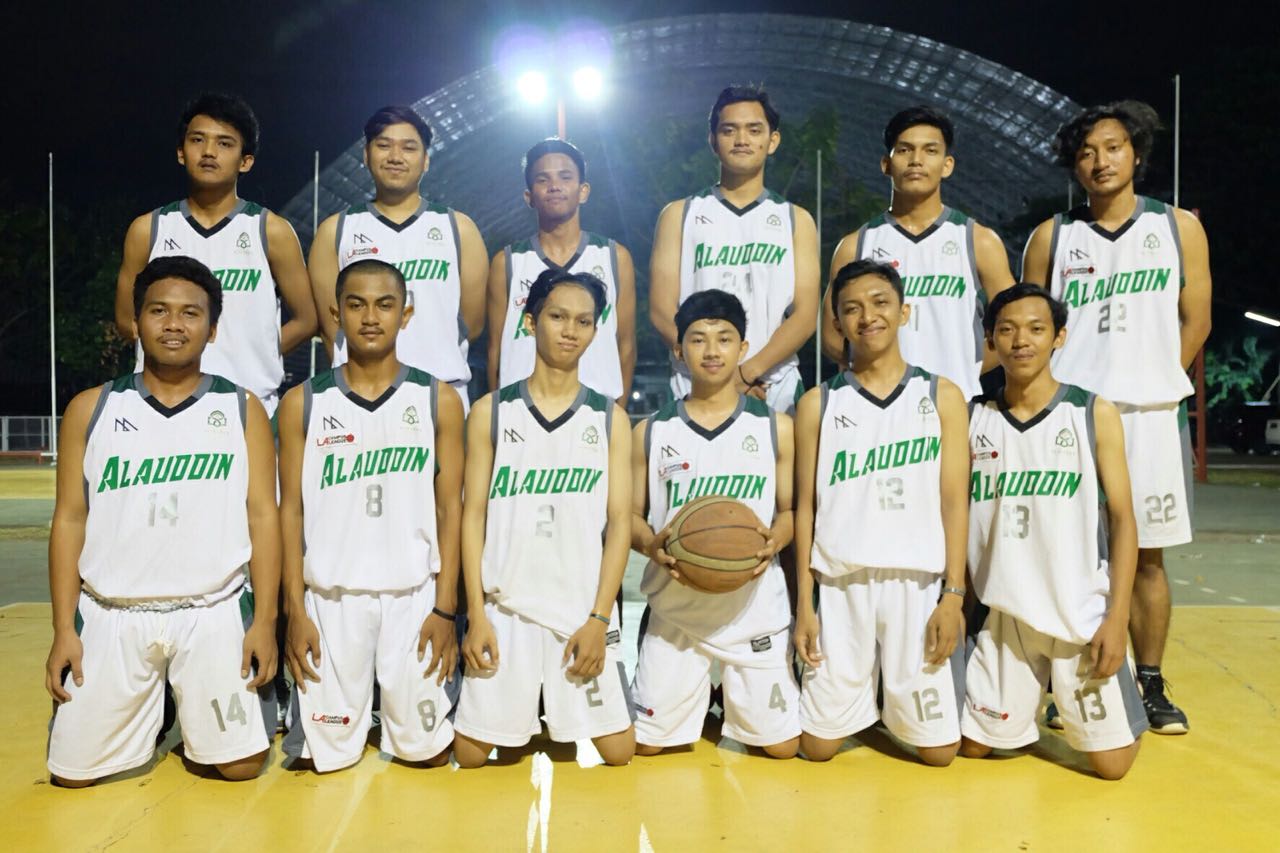 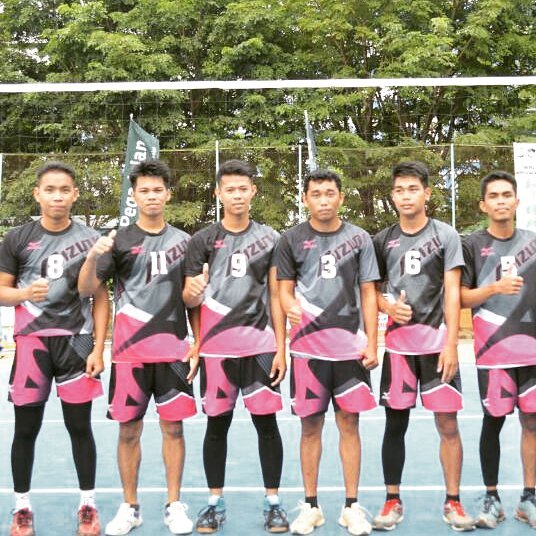 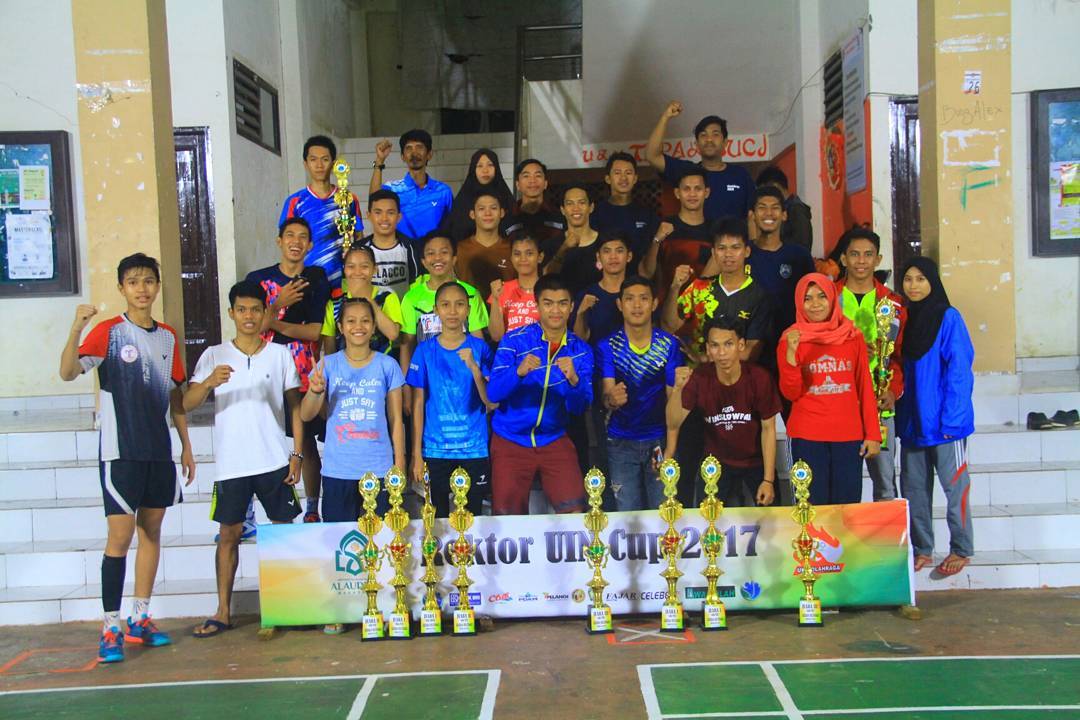 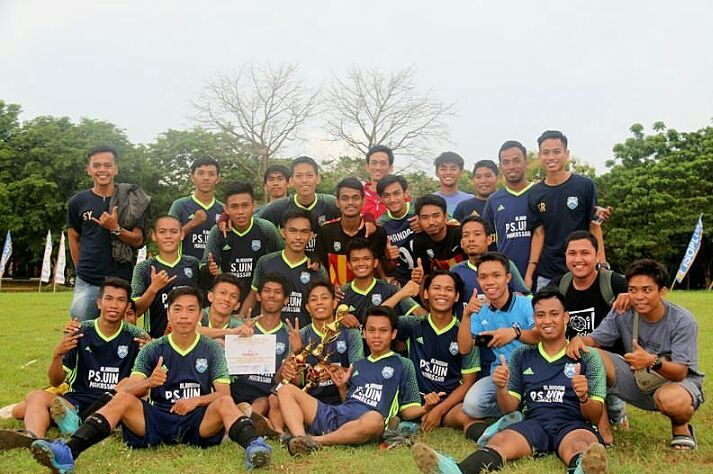 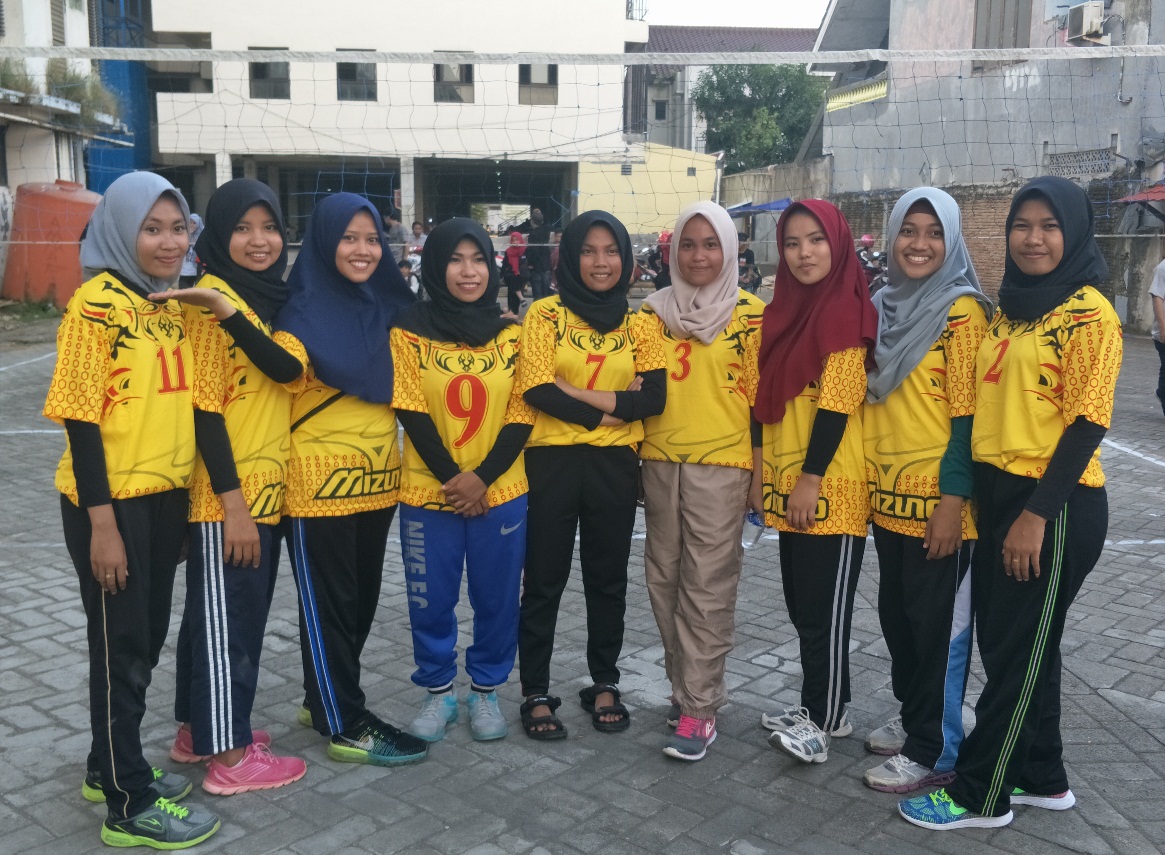 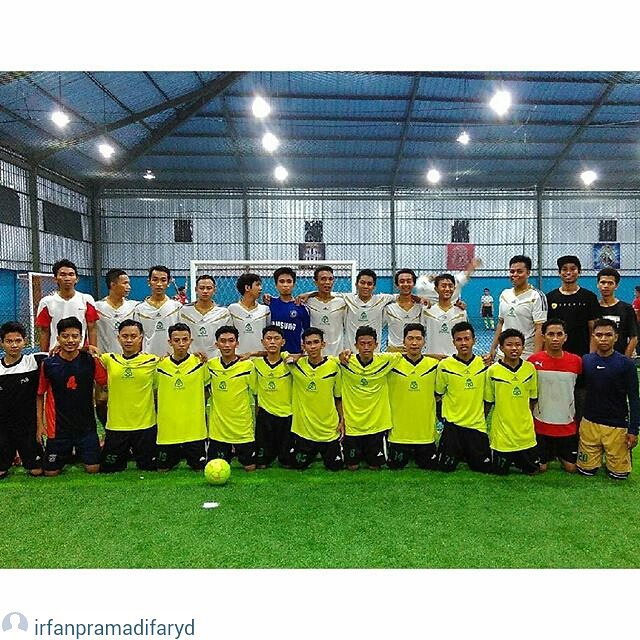 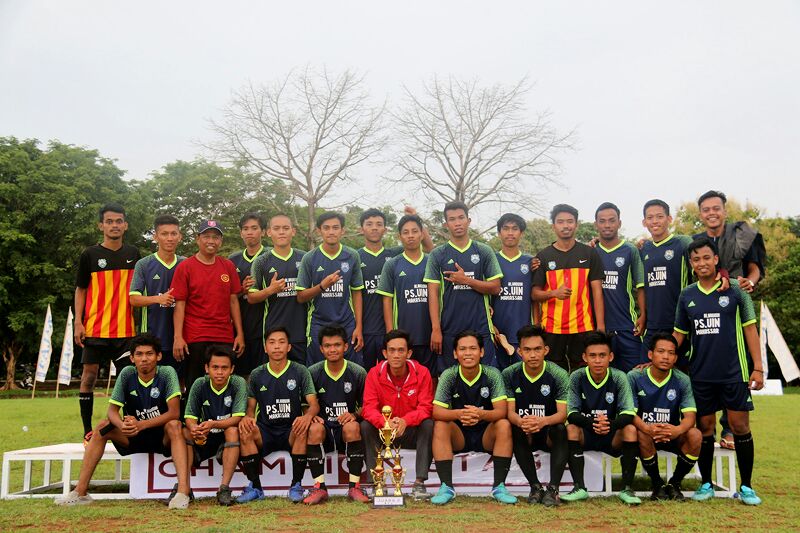 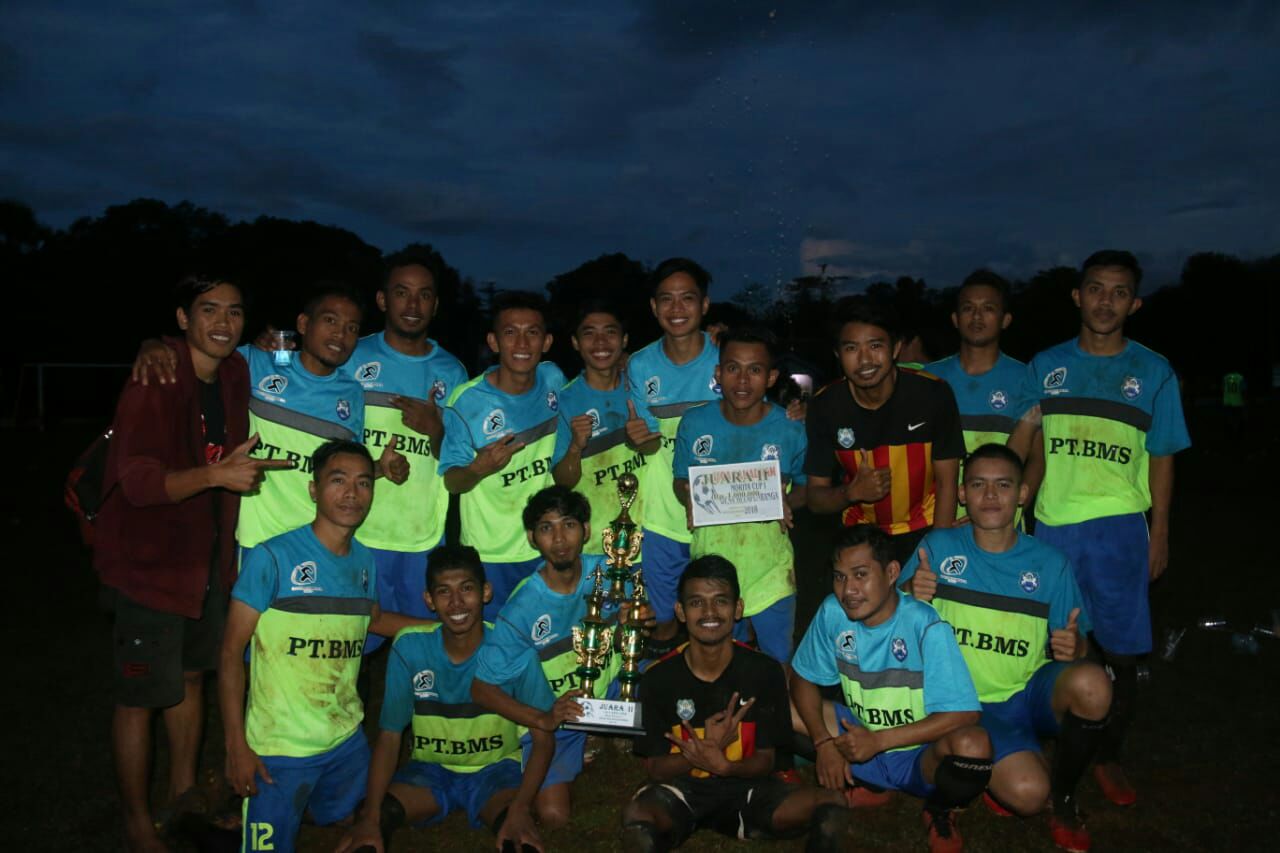 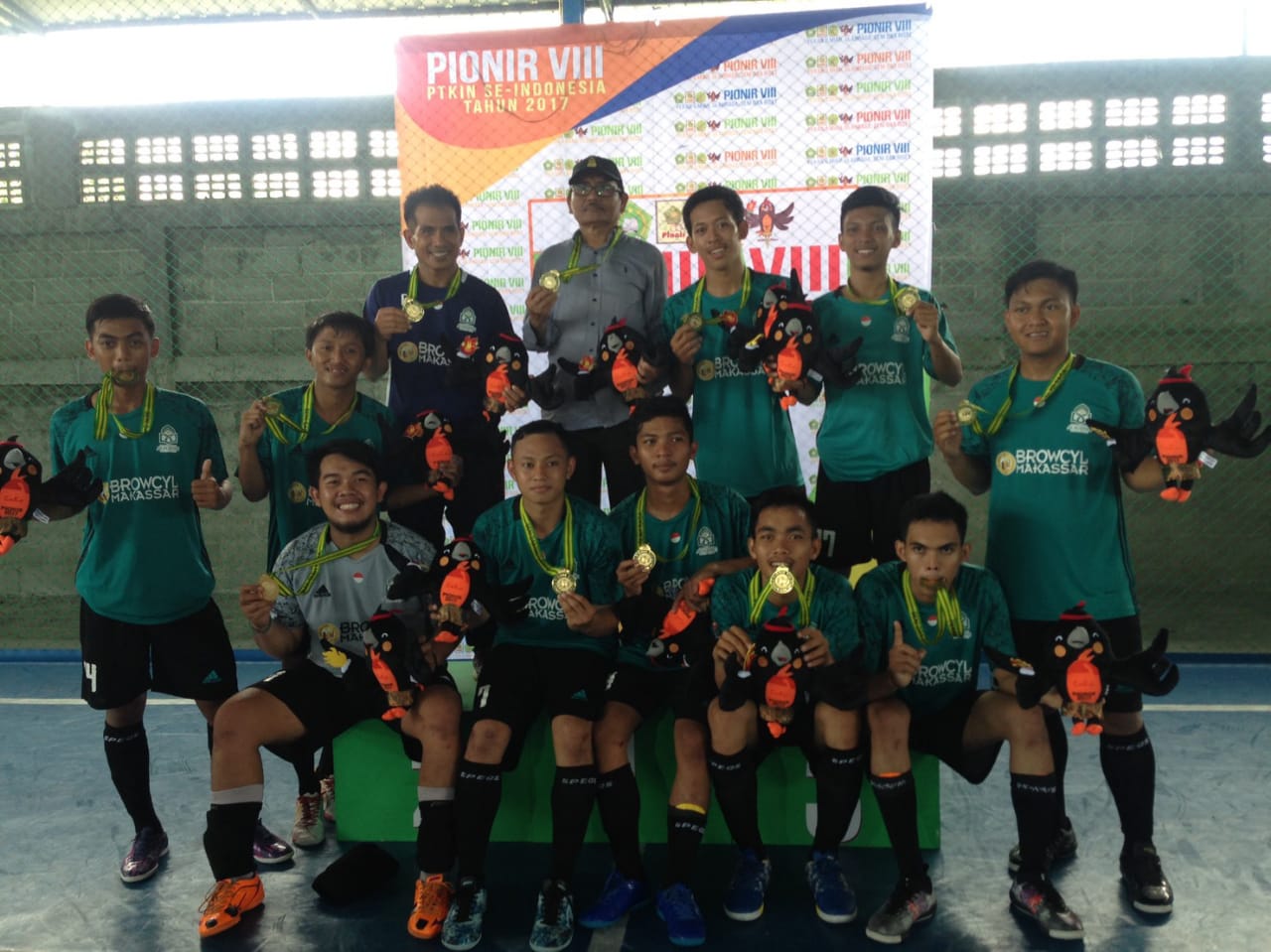 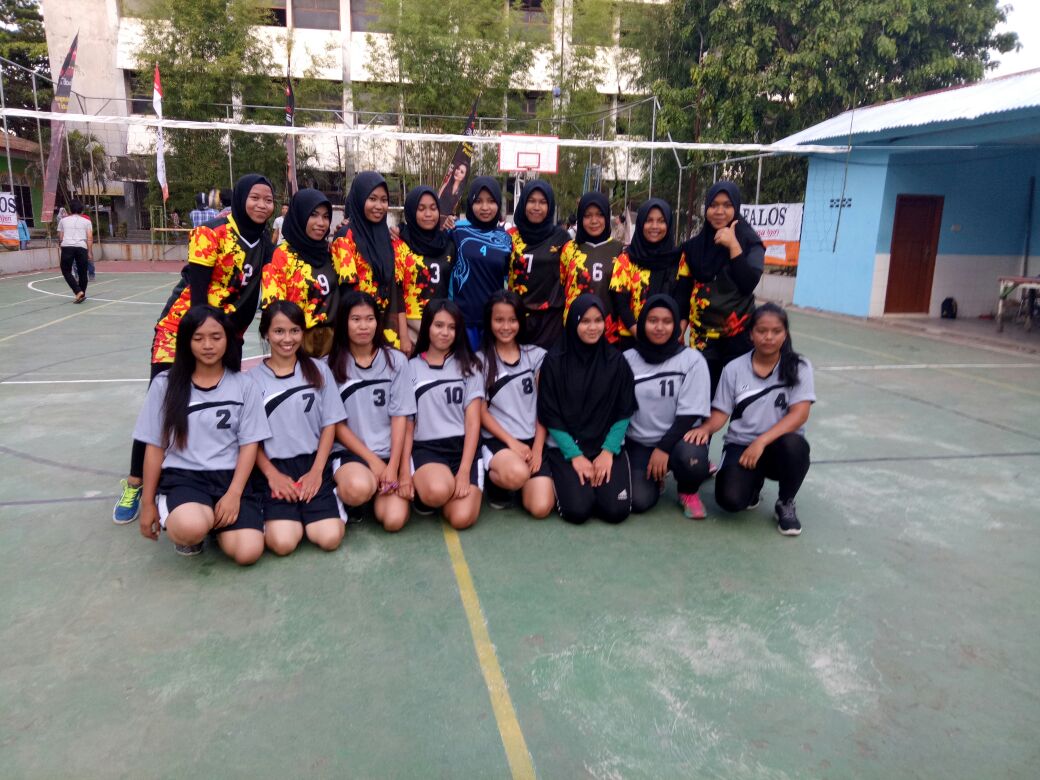 